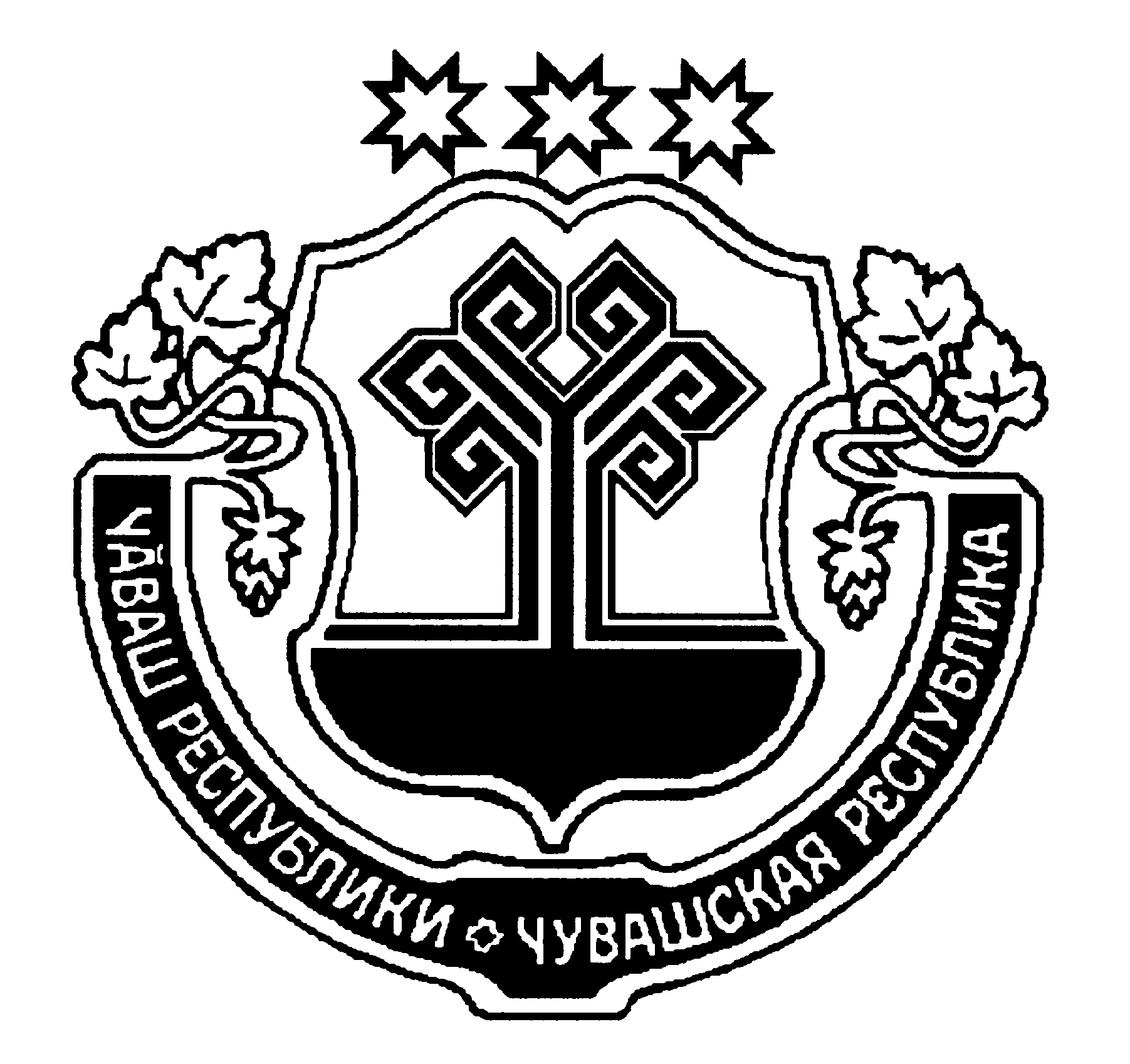 О согласии на принятие имущества и земельных участков в собственность Цивильского городского поселения Цивильского района Чувашской республики с собственности администрации Цивильского района Чувашской Республики В соответствии со статьей 14 Федерального закона Российской Федерации от 6 октября 2003 г. № 131-ФЗ «Об общих принципах организации местного самоуправления в Российской Федерации», решения собрания депутатов Цивильского района №40-07 от 19.09.2019г., №41-06 от 29.10.2019 г., Собрание депутатов Цивильского городского поселения Цивильского района Чувашской РеспубликиРЕШИЛО:Дать согласие на принятие в собственность Цивильского городского поселения Цивильского района Чувашской Республики с собственности администрации Цивильского района Чувашской Республики.Объекты жилого фондаЗемельные участкиГлава  Цивильского городского поселения Цивильского района                             		                                               В.П. НиколаевЧАВАШ РЕСПУБЛИКИÇĚРПУ   РАЙОНЧУВАШСКАЯ РЕСПУБЛИКАЦИВИЛЬСКИЙ РАЙОН ÇĚРПУ ХУЛИ  ПОСЕЛЕНИЙĚН ДЕПУТАТСЕН ПУХАВĚЙЫШАНУ2019 Ç юпа –30 меше 10/6 №Çӗрпу хулиСОБРАНИЕ ДЕПУТАТОВЦИВИЛЬСКОГО  ГОРОДСКОГО ПОСЕЛЕНИЯ РЕШЕНИЕ30 октября 2019 г. № 10/6                  город  Цивильск№ п/пНаименование объектаМесто нахожденияБалансовая стоимость, руб.Остаточная стоимость, руб.1КвартираЧувашская Республика, г. Цивильск, ул. Строителей, д.8, кв.14953 297,56953 297,562КвартираЧувашская Республика, г. Цивильск, ул. Казанское шоссе, д.17 «а», кв.161 188 847,001 188 847,003КвартираЧувашская Республика, г.Цивильск, ул.Казанское шоссе, д.15, кв.98924 233,61924 233,614КвартираЧувашская Республика, г. Цивильск, ул. Казанское шоссе, д.17 «а», кв.131 183 005,001 183 005,005КвартираЧувашская Республика, г. Цивильск, ул. Строителей, д.8, кв.82954 290,70954 290,706КвартираЧувашская Республика, г.Цивильск, ул.Казанское шоссе, д.17, кв.39963 930,00963 930,007КвартираЧувашская Республика, г.Цивильск, ул.Казанское шоссе, д.17, кв.58963 930,00963 930,00№ п/пНаименование, площадь, кадастровый номерМесто нахожденияВид разрешенного использованияКадастровая стоимость, руб.1Земельный участок площадью 2036 кв.м. с кадастровым номером 21:20:111701:652Чувашская Республика, г. Цивильск, ул. ПервомайскаяЗемли общего пользования1,002Земельный участок площадью 5106 кв.м. с кадастровым номером 21:20:111701:736Чувашская Республика, г. ЦивильскДля комплексного освоения в целях жилищного строительства1 306 880,703Земельный участок площадью 74518 кв.м. с кадастровым номером 21:20:000000:12781Чувашская Республика, г. ЦивильскДля комплексного освоения в целях жилищного строительства26 854 796,84